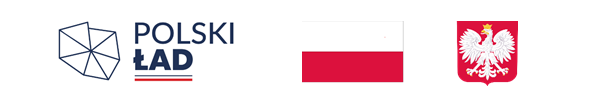 Załącznik nr 1 do zapytania ofertowegoFORMULARZ OFERTOWYDane dotyczące Wykonawcy:W odpowiedzi na ogłoszone dnia ……………………………….. zapytanie ofertowe na realizację zadania pn.: „Wykonanie odwodnienia budynku kościoła parafialnego w Kamieńcu” dofinansowanego z Rządowego Programu Odbudowy Zabytków oświadczamy i oferujemy:cena netto : ………………………………………zł.podatek VAT ……………………………………. zł.cena brutto: ……………………………………… zł.słownie brutto : …………………………………………………………………Oferujemy ……………….. lat gwarancji i rękojmi za wady na przedmiot zamówienia. (min. 3 lata)Oświadczamy, że:zapoznaliśmy się z zapytaniem ofertowym i nie wnosimy do niego żadnych zastrzeżeń.uzyskaliśmy wszelkie niezbędne informacje w terminie umożliwiającym złożenie kompletnej oferty.pozostajemy związani złożoną ofertą przez minimum 60 dni liczone wraz z upływem terminu składania ofert.w przypadku wyboru naszej oferty, zobowiązujemy się do podpisania umowy, w miejscu i terminie wyznaczonym przez Zamawiającego.Oświadczam, że następujące dokumenty stanowią tajemnicę przedsiębiorstwa w rozumieniu ustawy o zwalczaniu nieuczciwej konkurencji i nie mogą być udostępniane:1) ............................2) ............................jednocześnie załączam wyjaśnienie podstaw faktycznych i prawnych objęcia ww. dokumentów tajemnicą przedsiębiorstwaw związku ze składaną ofertą do Projektu realizowanego w ramach Rządowego Programu Odbudowy Zabytków przyjmuję do wiadomości (zgodnie z art. 13 ust. 1 i ust. 2 ogólnego rozporządzenia o ochronie danych osobowych z dnia 27 kwietnia 2016 r. – RODO), iż Administratorem moich danych osobowych będzie Parafia Rzymskokatolicka pw. Św. Wojciecha Biskupa MęczennikaWyrażam zgodę, aby moje dane osobowe przetwarzane były w celu realizacji zadań związanych ze świadczeniem usług realizowanych przez Parafia Rzymskokatolicka pw. Św. Wojciecha Biskupa Męczennika zarówno za moją zgodą (art. 6 ust. 1 lit a RODO) jak i na podstawie zawartych umów (6 ust. 1 lit b RODO) oraz gdy jest to niezbędne z uwagi na prawnie uzasadnione interesy realizowane  przez Parafia Rzymskokatolicka pw. Św. Wojciecha Biskupa Męczennika (art. 6 ust. 1 lit. f RODO).……..…………….., …………………………….        			Miejscowość i data                                                    		………………………………………………………………………………………………………………….Podpis czytelny osoby upoważnionej do składania oferty i pieczęć firmowaNazwa:Siedziba/adres:NIPNr tel.E-mail